TerezínMuzeum Terezínských transportů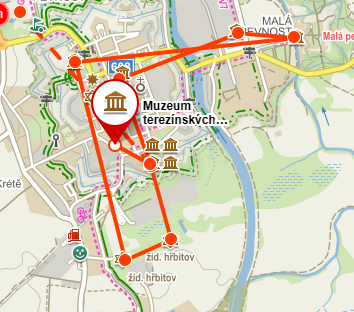 Židovský hřbitov